ПРОФЕСИОНАЛНА ГИМНАЗИЯ ПО МСС „НИКОЛА ЗЛАТАРСКИ” 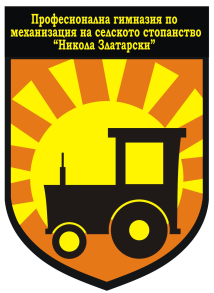 Гр.Златарица, ул.”Ропотамо” №19, тел./факс 0615/3-54-12, e-mail: pgmss@abv.bgКонспект по математика 11 клас1.	Числови редици.2.	Аритметична прогресия. Формула за общия член.3.	Формула за сбора на първите n члена.4.	Геометрична прогресия. Свойства.5.	Формула за общия член.6.	Формула за сбора на първите n члена.7.	Лихва. Погасяване на заеми.8.	Представяне на данни.9.	Тригонометрични функции на обобщен ъгъл.10.	Тригонометрични функции на сбор и разлика на ъгли.11.	Преобразуване на тригонометрични изрази.Преподавател:…………………..                         Директор:…………………..                          /П. Димитров/                                                /М. Петкова/